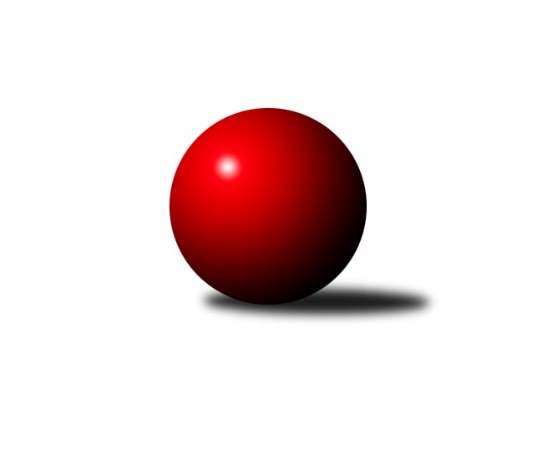 Č.17Ročník 2021/2022	20.5.2024 Mistrovství Prahy 3 2021/2022Statistika 17. kolaTabulka družstev:		družstvo	záp	výh	rem	proh	skore	sety	průměr	body	plné	dorážka	chyby	1.	KK Dopravní podniky Praha A	15	12	0	3	79.5 : 39.5 	(104.0 : 74.0)	2387	24	1686	701	55	2.	KK Konstruktiva Praha E	16	11	2	3	84.0 : 44.0 	(113.5 : 78.5)	2419	24	1695	725	57.6	3.	Sokol Kobylisy D	15	11	0	4	78.0 : 42.0 	(102.0 : 78.0)	2312	22	1634	678	65.1	4.	TJ Astra Zahradní Město B	16	10	2	4	73.5 : 54.5 	(103.5 : 88.5)	2336	22	1646	691	58.1	5.	SK Meteor Praha E	16	8	3	5	69.0 : 59.0 	(93.0 : 99.0)	2277	19	1639	638	64.1	6.	TJ Praga Praha B	15	9	0	6	68.5 : 51.5 	(100.5 : 79.5)	2361	18	1689	672	61.8	7.	SK Rapid Praha	15	8	1	6	70.0 : 50.0 	(96.5 : 83.5)	2415	17	1704	710	57.7	8.	VSK ČVUT Praha B	16	8	1	7	63.5 : 64.5 	(105.5 : 86.5)	2306	17	1629	676	55.9	9.	TJ Sokol Praha-Vršovice C	13	6	1	6	56.0 : 48.0 	(95.5 : 60.5)	2359	13	1693	667	66.8	10.	SK Žižkov Praha D	15	3	3	9	54.0 : 66.0 	(88.5 : 91.5)	2315	9	1652	663	64.9	11.	KK Velké Popovice B	16	3	1	12	43.0 : 85.0 	(75.0 : 117.0)	2174	7	1586	588	89.6	12.	TJ ZENTIVA Praha	15	2	1	12	34.0 : 86.0 	(62.0 : 118.0)	2272	5	1639	632	87.9	13.	KK Dopravní podniky Praha B	15	0	1	14	18.0 : 101.0 	(46.5 : 131.5)	2039	1	1487	551	83.3Tabulka doma:		družstvo	záp	výh	rem	proh	skore	sety	průměr	body	maximum	minimum	1.	TJ Astra Zahradní Město B	9	7	1	1	47.5 : 24.5 	(66.0 : 42.0)	2391	15	2454	2253	2.	SK Meteor Praha E	9	7	0	2	48.0 : 24.0 	(61.0 : 47.0)	2400	14	2485	2291	3.	Sokol Kobylisy D	8	6	0	2	43.0 : 21.0 	(59.5 : 36.5)	2246	12	2398	2156	4.	KK Konstruktiva Praha E	7	5	1	1	36.0 : 20.0 	(51.5 : 32.5)	2441	11	2511	2315	5.	TJ Praga Praha B	6	5	0	1	34.0 : 14.0 	(47.0 : 25.0)	2348	10	2452	2127	6.	KK Dopravní podniky Praha A	7	5	0	2	36.0 : 19.0 	(55.0 : 27.0)	2415	10	2561	2074	7.	TJ Sokol Praha-Vršovice C	7	4	1	2	35.0 : 21.0 	(54.0 : 30.0)	2223	9	2369	2066	8.	SK Rapid Praha	7	4	1	2	35.0 : 21.0 	(50.0 : 34.0)	2467	9	2508	2425	9.	VSK ČVUT Praha B	8	4	1	3	34.0 : 30.0 	(53.0 : 43.0)	2384	9	2608	2151	10.	KK Velké Popovice B	7	2	1	4	26.0 : 30.0 	(41.5 : 42.5)	2290	5	2340	2250	11.	SK Žižkov Praha D	8	2	1	5	31.0 : 33.0 	(50.5 : 45.5)	2474	5	2577	2317	12.	TJ ZENTIVA Praha	8	1	0	7	19.0 : 45.0 	(38.0 : 58.0)	2080	2	2198	1823	13.	KK Dopravní podniky Praha B	8	0	1	7	12.0 : 52.0 	(28.0 : 68.0)	2164	1	2246	2026Tabulka venku:		družstvo	záp	výh	rem	proh	skore	sety	průměr	body	maximum	minimum	1.	KK Dopravní podniky Praha A	8	7	0	1	43.5 : 20.5 	(49.0 : 47.0)	2383	14	2572	2220	2.	KK Konstruktiva Praha E	9	6	1	2	48.0 : 24.0 	(62.0 : 46.0)	2416	13	2639	2223	3.	Sokol Kobylisy D	7	5	0	2	35.0 : 21.0 	(42.5 : 41.5)	2323	10	2530	2120	4.	SK Rapid Praha	8	4	0	4	35.0 : 29.0 	(46.5 : 49.5)	2433	8	2616	2234	5.	VSK ČVUT Praha B	8	4	0	4	29.5 : 34.5 	(52.5 : 43.5)	2334	8	2574	1822	6.	TJ Praga Praha B	9	4	0	5	34.5 : 37.5 	(53.5 : 54.5)	2363	8	2619	2145	7.	TJ Astra Zahradní Město B	7	3	1	3	26.0 : 30.0 	(37.5 : 46.5)	2327	7	2516	2103	8.	SK Meteor Praha E	7	1	3	3	21.0 : 35.0 	(32.0 : 52.0)	2260	5	2397	2109	9.	TJ Sokol Praha-Vršovice C	6	2	0	4	21.0 : 27.0 	(41.5 : 30.5)	2372	4	2479	2309	10.	SK Žižkov Praha D	7	1	2	4	23.0 : 33.0 	(38.0 : 46.0)	2292	4	2468	2107	11.	TJ ZENTIVA Praha	7	1	1	5	15.0 : 41.0 	(24.0 : 60.0)	2303	3	2360	2201	12.	KK Velké Popovice B	9	1	0	8	17.0 : 55.0 	(33.5 : 74.5)	2157	2	2316	1892	13.	KK Dopravní podniky Praha B	7	0	0	7	6.0 : 49.0 	(18.5 : 63.5)	2021	0	2217	1773Tabulka podzimní části:		družstvo	záp	výh	rem	proh	skore	sety	průměr	body	doma	venku	1.	KK Dopravní podniky Praha A	12	10	0	2	62.5 : 33.5 	(81.5 : 62.5)	2398	20 	3 	0 	2 	7 	0 	0	2.	Sokol Kobylisy D	12	9	0	3	65.0 : 31.0 	(85.5 : 58.5)	2254	18 	5 	0 	2 	4 	0 	1	3.	KK Konstruktiva Praha E	12	8	2	2	64.0 : 32.0 	(87.5 : 56.5)	2437	18 	3 	1 	1 	5 	1 	1	4.	TJ Astra Zahradní Město B	12	7	2	3	55.5 : 40.5 	(74.0 : 70.0)	2372	16 	4 	1 	1 	3 	1 	2	5.	SK Rapid Praha	12	7	1	4	58.0 : 38.0 	(75.0 : 69.0)	2418	15 	3 	1 	1 	4 	0 	3	6.	TJ Praga Praha B	12	7	0	5	54.0 : 42.0 	(80.0 : 64.0)	2365	14 	4 	0 	1 	3 	0 	4	7.	SK Meteor Praha E	12	6	1	5	50.5 : 45.5 	(69.0 : 75.0)	2270	13 	5 	0 	2 	1 	1 	3	8.	VSK ČVUT Praha B	11	6	0	5	45.5 : 42.5 	(78.0 : 54.0)	2373	12 	3 	0 	2 	3 	0 	3	9.	TJ Sokol Praha-Vršovice C	12	5	1	6	48.0 : 48.0 	(86.5 : 57.5)	2356	11 	3 	1 	2 	2 	0 	4	10.	SK Žižkov Praha D	12	2	3	7	43.0 : 53.0 	(71.5 : 72.5)	2272	7 	2 	1 	4 	0 	2 	3	11.	KK Velké Popovice B	11	2	1	8	31.0 : 57.0 	(51.5 : 80.5)	2166	5 	1 	1 	4 	1 	0 	4	12.	TJ ZENTIVA Praha	12	2	1	9	28.0 : 68.0 	(50.0 : 94.0)	2267	5 	1 	0 	5 	1 	1 	4	13.	KK Dopravní podniky Praha B	12	0	0	12	11.0 : 85.0 	(34.0 : 110.0)	2118	0 	0 	0 	7 	0 	0 	5Tabulka jarní části:		družstvo	záp	výh	rem	proh	skore	sety	průměr	body	doma	venku	1.	KK Konstruktiva Praha E	4	3	0	1	20.0 : 12.0 	(26.0 : 22.0)	2407	6 	2 	0 	0 	1 	0 	1 	2.	SK Meteor Praha E	4	2	2	0	18.5 : 13.5 	(24.0 : 24.0)	2330	6 	2 	0 	0 	0 	2 	0 	3.	TJ Astra Zahradní Město B	4	3	0	1	18.0 : 14.0 	(29.5 : 18.5)	2267	6 	3 	0 	0 	0 	0 	1 	4.	VSK ČVUT Praha B	5	2	1	2	18.0 : 22.0 	(27.5 : 32.5)	2145	5 	1 	1 	1 	1 	0 	1 	5.	KK Dopravní podniky Praha A	3	2	0	1	17.0 : 6.0 	(22.5 : 11.5)	2350	4 	2 	0 	0 	0 	0 	1 	6.	TJ Praga Praha B	3	2	0	1	14.5 : 9.5 	(20.5 : 15.5)	2364	4 	1 	0 	0 	1 	0 	1 	7.	Sokol Kobylisy D	3	2	0	1	13.0 : 11.0 	(16.5 : 19.5)	2360	4 	1 	0 	0 	1 	0 	1 	8.	TJ Sokol Praha-Vršovice C	1	1	0	0	8.0 : 0.0 	(9.0 : 3.0)	2369	2 	1 	0 	0 	0 	0 	0 	9.	SK Rapid Praha	3	1	0	2	12.0 : 12.0 	(21.5 : 14.5)	2447	2 	1 	0 	1 	0 	0 	1 	10.	SK Žižkov Praha D	3	1	0	2	11.0 : 13.0 	(17.0 : 19.0)	2478	2 	0 	0 	1 	1 	0 	1 	11.	KK Velké Popovice B	5	1	0	4	12.0 : 28.0 	(23.5 : 36.5)	2205	2 	1 	0 	0 	0 	0 	4 	12.	KK Dopravní podniky Praha B	3	0	1	2	7.0 : 16.0 	(12.5 : 21.5)	1944	1 	0 	1 	0 	0 	0 	2 	13.	TJ ZENTIVA Praha	3	0	0	3	6.0 : 18.0 	(12.0 : 24.0)	2208	0 	0 	0 	2 	0 	0 	1 Zisk bodů pro družstvo:		jméno hráče	družstvo	body	zápasy	v %	dílčí body	sety	v %	1.	Jakub Wrzecionko 	KK Konstruktiva Praha E 	14	/	15	(93%)	28	/	30	(93%)	2.	Radovan Šimůnek 	TJ Astra Zahradní Město B 	13	/	16	(81%)	24	/	32	(75%)	3.	Jan Novák 	KK Dopravní podniky Praha A 	12	/	13	(92%)	19.5	/	26	(75%)	4.	Jana Cermanová 	Sokol Kobylisy D 	12	/	14	(86%)	23	/	28	(82%)	5.	Miroslav Bohuslav 	Sokol Kobylisy D 	12	/	15	(80%)	20	/	30	(67%)	6.	Zbyněk Lébl 	KK Konstruktiva Praha E 	12	/	15	(80%)	18	/	30	(60%)	7.	Lukáš Pelánek 	TJ Sokol Praha-Vršovice C 	11	/	13	(85%)	21	/	26	(81%)	8.	Bohumír Musil 	KK Konstruktiva Praha E 	11	/	14	(79%)	20	/	28	(71%)	9.	Martin Podhola 	SK Rapid Praha  	11	/	14	(79%)	18	/	28	(64%)	10.	Markéta Březinová 	Sokol Kobylisy D 	11	/	15	(73%)	17	/	30	(57%)	11.	Zdeněk Míka 	SK Meteor Praha E 	11	/	16	(69%)	20	/	32	(63%)	12.	Milan Perman 	KK Konstruktiva Praha E 	10	/	11	(91%)	17.5	/	22	(80%)	13.	Jiří Novotný 	SK Meteor Praha E 	10	/	11	(91%)	17	/	22	(77%)	14.	Jiří Brada 	KK Dopravní podniky Praha A 	10	/	11	(91%)	16.5	/	22	(75%)	15.	Ondřej Maňour 	TJ Praga Praha B 	10	/	12	(83%)	18	/	24	(75%)	16.	Antonín Tůma 	SK Rapid Praha  	10	/	14	(71%)	19	/	28	(68%)	17.	Vojtěch Kostelecký 	TJ Astra Zahradní Město B 	10	/	14	(71%)	18	/	28	(64%)	18.	Jindřich Málek 	KK Dopravní podniky Praha A 	10	/	15	(67%)	16	/	30	(53%)	19.	Jaroslav Pýcha 	SK Žižkov Praha D 	9	/	10	(90%)	16	/	20	(80%)	20.	Jiří Štoček 	SK Žižkov Praha D 	9	/	12	(75%)	16	/	24	(67%)	21.	Petr Kapal 	KK Velké Popovice B 	9	/	13	(69%)	17.5	/	26	(67%)	22.	Petr Kšír 	TJ Praga Praha B 	9	/	14	(64%)	19.5	/	28	(70%)	23.	Lucie Hlavatá 	TJ Astra Zahradní Město B 	9	/	14	(64%)	16.5	/	28	(59%)	24.	Josef Pokorný 	SK Rapid Praha  	9	/	15	(60%)	13.5	/	30	(45%)	25.	Jiří Hofman 	SK Rapid Praha  	8	/	11	(73%)	13	/	22	(59%)	26.	Tomáš Kuneš 	VSK ČVUT Praha B 	8	/	11	(73%)	12	/	22	(55%)	27.	Lenka Krausová 	TJ ZENTIVA Praha  	8	/	14	(57%)	16.5	/	28	(59%)	28.	Pavlína Kašparová 	TJ Praga Praha B 	8	/	14	(57%)	14	/	28	(50%)	29.	Marek Sedlák 	TJ Astra Zahradní Město B 	7.5	/	13	(58%)	16	/	26	(62%)	30.	Jan Petráček 	SK Meteor Praha E 	7.5	/	13	(58%)	14	/	26	(54%)	31.	Martin Tožička 	SK Žižkov Praha D 	7	/	11	(64%)	13.5	/	22	(61%)	32.	Martin Kovář 	TJ Praga Praha B 	7	/	11	(64%)	13	/	22	(59%)	33.	David Knoll 	VSK ČVUT Praha B 	7	/	12	(58%)	17.5	/	24	(73%)	34.	Jiří Škoda 	VSK ČVUT Praha B 	7	/	14	(50%)	17.5	/	28	(63%)	35.	Petra Švarcová 	KK Dopravní podniky Praha A 	7	/	14	(50%)	15.5	/	28	(55%)	36.	Miroslava Kmentová 	Sokol Kobylisy D 	7	/	14	(50%)	15.5	/	28	(55%)	37.	Jiří Svoboda 	SK Meteor Praha E 	7	/	15	(47%)	15	/	30	(50%)	38.	Jan Bártl 	TJ ZENTIVA Praha  	7	/	15	(47%)	13.5	/	30	(45%)	39.	Jindřich Habada 	KK Dopravní podniky Praha A 	6.5	/	13	(50%)	14	/	26	(54%)	40.	Miroslav Klabík 	TJ Sokol Praha-Vršovice C 	6	/	10	(60%)	14	/	20	(70%)	41.	Vojtěch Roubal 	SK Rapid Praha  	6	/	10	(60%)	11	/	20	(55%)	42.	Jaroslav Vondrák 	KK Dopravní podniky Praha A 	6	/	11	(55%)	14	/	22	(64%)	43.	Miroslav Kettner 	TJ Sokol Praha-Vršovice C 	6	/	11	(55%)	14	/	22	(64%)	44.	Pavel Brož 	TJ Sokol Praha-Vršovice C 	6	/	11	(55%)	12	/	22	(55%)	45.	Richard Glas 	VSK ČVUT Praha B 	6	/	12	(50%)	15	/	24	(63%)	46.	Kryštof Maňour 	TJ Praga Praha B 	6	/	12	(50%)	13.5	/	24	(56%)	47.	František Stibor 	Sokol Kobylisy D 	6	/	13	(46%)	10.5	/	26	(40%)	48.	Petr Valta 	SK Rapid Praha  	6	/	14	(43%)	12.5	/	28	(45%)	49.	Lenka Špačková 	SK Žižkov Praha D 	6	/	15	(40%)	15	/	30	(50%)	50.	Martin Kočí 	VSK ČVUT Praha B 	5.5	/	9	(61%)	12	/	18	(67%)	51.	Adam Vaněček 	SK Žižkov Praha D 	5.5	/	10	(55%)	11	/	20	(55%)	52.	Gabriela Jirásková 	KK Velké Popovice B 	5	/	7	(71%)	9	/	14	(64%)	53.	Jiří Bílka 	Sokol Kobylisy D 	5	/	8	(63%)	10	/	16	(63%)	54.	Stanislava Švindlová 	KK Konstruktiva Praha E 	5	/	8	(63%)	8	/	16	(50%)	55.	Luboš Kučera 	TJ Sokol Praha-Vršovice C 	5	/	10	(50%)	8.5	/	20	(43%)	56.	Vít Kluganost 	TJ Praga Praha B 	5	/	11	(45%)	11.5	/	22	(52%)	57.	Jan Kratochvíl 	KK Velké Popovice B 	5	/	11	(45%)	10	/	22	(45%)	58.	Jaroslav Michálek 	KK Dopravní podniky Praha B 	5	/	12	(42%)	10	/	24	(42%)	59.	Josef Málek 	KK Dopravní podniky Praha B 	5	/	14	(36%)	12.5	/	28	(45%)	60.	Ludmila Kaprová 	KK Velké Popovice B 	5	/	14	(36%)	10	/	28	(36%)	61.	Petr Peřina 	TJ Astra Zahradní Město B 	4	/	7	(57%)	10	/	14	(71%)	62.	Josef Novotný 	TJ Sokol Praha-Vršovice C 	4	/	7	(57%)	9	/	14	(64%)	63.	Jiřina Beranová 	KK Konstruktiva Praha E 	4	/	7	(57%)	8	/	14	(57%)	64.	Miloslav Kellner 	TJ ZENTIVA Praha  	4	/	7	(57%)	6	/	14	(43%)	65.	Jaroslav Novák 	SK Meteor Praha E 	4	/	8	(50%)	9	/	16	(56%)	66.	Miroslav Tomeš 	KK Dopravní podniky Praha A 	4	/	11	(36%)	8.5	/	22	(39%)	67.	Petr Mašek 	KK Konstruktiva Praha E 	4	/	12	(33%)	11	/	24	(46%)	68.	Josef Vodešil 	KK Velké Popovice B 	4	/	12	(33%)	10	/	24	(42%)	69.	Tomáš Smékal 	TJ Praga Praha B 	3	/	5	(60%)	6	/	10	(60%)	70.	Karel Němeček 	TJ Sokol Praha-Vršovice C 	3	/	5	(60%)	5	/	10	(50%)	71.	Jiří Tencar 	VSK ČVUT Praha B 	3	/	8	(38%)	8	/	16	(50%)	72.	Dagmar Svobodová 	KK Dopravní podniky Praha B 	3	/	8	(38%)	6.5	/	16	(41%)	73.	František Pudil 	SK Rapid Praha  	3	/	9	(33%)	7.5	/	18	(42%)	74.	Tomáš Vinš 	KK Velké Popovice B 	3	/	9	(33%)	5	/	18	(28%)	75.	Richard Stojan 	VSK ČVUT Praha B 	3	/	11	(27%)	8	/	22	(36%)	76.	Tomáš Kudweis 	TJ Astra Zahradní Město B 	3	/	11	(27%)	7.5	/	22	(34%)	77.	Eliška Fialová 	TJ ZENTIVA Praha  	3	/	11	(27%)	5	/	22	(23%)	78.	Věra Štefanová 	TJ ZENTIVA Praha  	3	/	13	(23%)	8.5	/	26	(33%)	79.	Václav Šrajer 	SK Meteor Praha E 	2.5	/	6	(42%)	3	/	12	(25%)	80.	Milan Lukeš 	TJ Sokol Praha-Vršovice C 	2	/	2	(100%)	4	/	4	(100%)	81.	Pavel Rákos 	SK Žižkov Praha D 	2	/	4	(50%)	4	/	8	(50%)	82.	Lukáš Jirsa 	TJ Praga Praha B 	2	/	4	(50%)	3	/	8	(38%)	83.	Jiří Třešňák 	SK Meteor Praha E 	2	/	4	(50%)	3	/	8	(38%)	84.	Karel Mašek 	SK Meteor Praha E 	2	/	4	(50%)	2	/	8	(25%)	85.	Jaromír Deák 	Sokol Kobylisy D 	2	/	6	(33%)	3	/	12	(25%)	86.	Ladislav Holeček 	TJ ZENTIVA Praha  	2	/	8	(25%)	6	/	16	(38%)	87.	Michal Truksa 	SK Žižkov Praha D 	2	/	8	(25%)	5	/	16	(31%)	88.	Martin Kozdera 	TJ Astra Zahradní Město B 	2	/	9	(22%)	4	/	18	(22%)	89.	Ivana Bandasová 	KK Velké Popovice B 	2	/	9	(22%)	3.5	/	18	(19%)	90.	Václav Žďárek 	SK Žižkov Praha D 	2	/	10	(20%)	3	/	20	(15%)	91.	Bohumil Strnad 	SK Žižkov Praha D 	1.5	/	8	(19%)	5	/	16	(31%)	92.	Tomáš Doležal 	TJ Astra Zahradní Město B 	1	/	1	(100%)	2	/	2	(100%)	93.	Luboš Kocmich 	VSK ČVUT Praha B 	1	/	1	(100%)	1	/	2	(50%)	94.	Stanislav Durchánek 	VSK ČVUT Praha B 	1	/	2	(50%)	1.5	/	4	(38%)	95.	Jiřina Šmejkalová 	SK Meteor Praha E 	1	/	4	(25%)	3	/	8	(38%)	96.	Milan Švarc 	KK Dopravní podniky Praha B 	1	/	4	(25%)	3	/	8	(38%)	97.	Tomáš Čurda 	TJ Sokol Praha-Vršovice C 	1	/	8	(13%)	7	/	16	(44%)	98.	Jana Kvardová 	KK Velké Popovice B 	1	/	9	(11%)	4.5	/	18	(25%)	99.	Jakub Jetmar 	TJ Astra Zahradní Město B 	1	/	10	(10%)	5.5	/	20	(28%)	100.	Jana Valentová 	TJ ZENTIVA Praha  	1	/	10	(10%)	4.5	/	20	(23%)	101.	Jana Procházková 	KK Velké Popovice B 	1	/	11	(9%)	5.5	/	22	(25%)	102.	Jiří Svozílek 	KK Dopravní podniky Praha B 	1	/	11	(9%)	4.5	/	22	(20%)	103.	Karel Hnátek st.	KK Dopravní podniky Praha B 	1	/	13	(8%)	6	/	26	(23%)	104.	Martin Jelínek 	TJ Praga Praha B 	0.5	/	2	(25%)	1	/	4	(25%)	105.	Karel Radil 	TJ Sokol Praha-Vršovice C 	0	/	1	(0%)	1	/	2	(50%)	106.	Petr Švenda 	SK Rapid Praha  	0	/	1	(0%)	0	/	2	(0%)	107.	Pavel Nepil 	TJ Praga Praha B 	0	/	1	(0%)	0	/	2	(0%)	108.	Tomáš Turnský 	TJ Astra Zahradní Město B 	0	/	1	(0%)	0	/	2	(0%)	109.	Vojtěch Brodský 	TJ Praga Praha B 	0	/	1	(0%)	0	/	2	(0%)	110.	Tomáš Rejpal 	VSK ČVUT Praha B 	0	/	2	(0%)	1	/	4	(25%)	111.	Pavel Jakl 	TJ Praga Praha B 	0	/	2	(0%)	1	/	4	(25%)	112.	František Vondráček 	KK Konstruktiva Praha E 	0	/	2	(0%)	1	/	4	(25%)	113.	František Brodil 	SK Žižkov Praha D 	0	/	2	(0%)	0	/	4	(0%)	114.	Petra Klímová Rézová 	Sokol Kobylisy D 	0	/	2	(0%)	0	/	4	(0%)	115.	Bohumil Plášil 	KK Dopravní podniky Praha B 	0	/	3	(0%)	1	/	6	(17%)	116.	Richard Jambor 	VSK ČVUT Praha B 	0	/	3	(0%)	0	/	6	(0%)	117.	Tomáš King 	VSK ČVUT Praha B 	0	/	3	(0%)	0	/	6	(0%)	118.	Pavel Plíska 	TJ ZENTIVA Praha  	0	/	4	(0%)	0	/	8	(0%)	119.	Jan Šťastný 	SK Meteor Praha E 	0	/	9	(0%)	2	/	18	(11%)	120.	Karel Hnátek ml.	KK Dopravní podniky Praha B 	0	/	10	(0%)	0	/	20	(0%)Průměry na kuželnách:		kuželna	průměr	plné	dorážka	chyby	výkon na hráče	1.	KK Konstruktiva Praha, 5-6	2406	1691	715	60.2	(401.1)	2.	SK Žižkov Praha, 1-4	2400	1684	716	67.5	(400.1)	3.	Meteor, 1-2	2367	1676	690	58.5	(394.5)	4.	Zahr. Město, 1-2	2356	1668	688	55.8	(392.8)	5.	SK Žižkov Praha, 3-4	2271	1628	643	87.5	(378.6)	6.	Karlov, 1-2	2263	1630	633	75.6	(377.3)	7.	Velké Popovice, 1-2	2260	1625	635	70.6	(376.8)	8.	Kobylisy, 1-2	2199	1569	630	68.9	(366.6)	9.	Vršovice, 1-2	2148	1560	588	81.0	(358.1)	10.	SK Žižkov Praha, 1-2	0	0	0	0.0	(0.0)Nejlepší výkony na kuželnách:KK Konstruktiva Praha, 5-6KK Konstruktiva Praha E	2511	16. kolo	Jakub Wrzecionko 	KK Konstruktiva Praha E	498	9. koloKK Konstruktiva Praha E	2497	9. kolo	Bohumír Musil 	KK Konstruktiva Praha E	489	4. koloTJ Praga Praha B	2469	9. kolo	Bohumír Musil 	KK Konstruktiva Praha E	486	16. koloKK Konstruktiva Praha E	2461	11. kolo	Jakub Wrzecionko 	KK Konstruktiva Praha E	478	14. koloKK Konstruktiva Praha E	2457	14. kolo	Milan Perman 	KK Konstruktiva Praha E	459	2. koloKK Konstruktiva Praha E	2424	13. kolo	Jakub Wrzecionko 	KK Konstruktiva Praha E	450	11. koloSK Rapid Praha 	2422	4. kolo	Bohumír Musil 	KK Konstruktiva Praha E	450	9. koloKK Konstruktiva Praha E	2421	4. kolo	Zbyněk Lébl 	KK Konstruktiva Praha E	449	14. koloSK Žižkov Praha D	2411	14. kolo	Jakub Wrzecionko 	KK Konstruktiva Praha E	445	16. koloSokol Kobylisy D	2395	16. kolo	Martin Kovář 	TJ Praga Praha B	444	9. koloSK Žižkov Praha, 1-4TJ Praga Praha B	2619	17. kolo	Jaroslav Pýcha 	SK Žižkov Praha D	484	12. koloSK Rapid Praha 	2616	12. kolo	Jakub Wrzecionko 	KK Konstruktiva Praha E	484	17. koloKK Dopravní podniky Praha A	2605	15. kolo	Jaroslav Pýcha 	SK Žižkov Praha D	478	10. koloSK Žižkov Praha D	2577	5. kolo	Martin Tožička 	SK Žižkov Praha D	476	17. koloSK Žižkov Praha D	2556	17. kolo	Adam Vaněček 	SK Žižkov Praha D	475	5. koloSK Žižkov Praha D	2552	10. kolo	Jaroslav Pýcha 	SK Žižkov Praha D	473	5. koloTJ Praga Praha B	2545	7. kolo	Jakub Wrzecionko 	KK Konstruktiva Praha E	470	1. koloSokol Kobylisy D	2530	14. kolo	Antonín Tůma 	SK Rapid Praha 	469	17. koloSK Žižkov Praha D	2530	12. kolo	Petr Valta 	SK Rapid Praha 	466	12. koloKK Dopravní podniky Praha A	2527	9. kolo	Martin Tožička 	SK Žižkov Praha D	465	10. koloMeteor, 1-2SK Meteor Praha E	2485	12. kolo	Jan Petráček 	SK Meteor Praha E	462	12. koloSK Meteor Praha E	2453	8. kolo	Zdeněk Míka 	SK Meteor Praha E	461	10. koloKK Konstruktiva Praha E	2440	12. kolo	Zdeněk Míka 	SK Meteor Praha E	455	12. koloSK Rapid Praha 	2440	10. kolo	Jan Petráček 	SK Meteor Praha E	450	8. koloKK Dopravní podniky Praha A	2421	5. kolo	Zdeněk Míka 	SK Meteor Praha E	449	3. koloSK Meteor Praha E	2411	17. kolo	Petra Švarcová 	KK Dopravní podniky Praha A	447	5. koloSK Meteor Praha E	2409	10. kolo	Jakub Wrzecionko 	KK Konstruktiva Praha E	441	12. koloSK Meteor Praha E	2406	1. kolo	Zdeněk Míka 	SK Meteor Praha E	439	15. koloSK Meteor Praha E	2402	6. kolo	Jiří Novotný 	SK Meteor Praha E	439	5. koloSK Meteor Praha E	2372	5. kolo	Jiří Novotný 	SK Meteor Praha E	438	1. koloZahr. Město, 1-2TJ Astra Zahradní Město B	2454	14. kolo	Radovan Šimůnek 	TJ Astra Zahradní Město B	461	17. koloTJ Astra Zahradní Město B	2438	17. kolo	Jaroslav Pýcha 	SK Žižkov Praha D	458	13. koloTJ Astra Zahradní Město B	2416	5. kolo	Radovan Šimůnek 	TJ Astra Zahradní Město B	452	11. koloKK Konstruktiva Praha E	2416	5. kolo	Milan Perman 	KK Konstruktiva Praha E	449	5. koloTJ Astra Zahradní Město B	2402	16. kolo	Radovan Šimůnek 	TJ Astra Zahradní Město B	446	5. koloTJ Astra Zahradní Město B	2402	11. kolo	Marek Sedlák 	TJ Astra Zahradní Město B	440	14. koloTJ Astra Zahradní Město B	2393	7. kolo	Radovan Šimůnek 	TJ Astra Zahradní Město B	439	2. koloSK Rapid Praha 	2389	16. kolo	Jiří Novotný 	SK Meteor Praha E	438	11. koloTJ Astra Zahradní Město B	2388	13. kolo	Jindřich Málek 	KK Dopravní podniky Praha A	437	17. koloSK Žižkov Praha D	2373	13. kolo	Zdeněk Míka 	SK Meteor Praha E	435	11. koloSK Žižkov Praha, 3-4KK Dopravní podniky Praha A	2572	1. kolo	Jan Novák 	KK Dopravní podniky Praha A	474	1. koloKK Konstruktiva Praha E	2525	10. kolo	Jiří Brada 	KK Dopravní podniky Praha A	463	1. koloSK Rapid Praha 	2497	8. kolo	Jakub Wrzecionko 	KK Konstruktiva Praha E	463	10. koloTJ Sokol Praha-Vršovice C	2479	4. kolo	Josef Málek 	KK Dopravní podniky Praha B	457	6. koloTJ ZENTIVA Praha 	2298	6. kolo	Martin Podhola 	SK Rapid Praha 	442	8. koloKK Dopravní podniky Praha B	2246	16. kolo	František Pudil 	SK Rapid Praha 	440	8. koloSK Meteor Praha E	2246	16. kolo	Jindřich Málek 	KK Dopravní podniky Praha A	437	1. koloKK Dopravní podniky Praha B	2245	6. kolo	Bohumír Musil 	KK Konstruktiva Praha E	430	10. koloKK Dopravní podniky Praha B	2239	4. kolo	Josef Pokorný 	SK Rapid Praha 	427	8. koloKK Velké Popovice B	2181	2. kolo	Zbyněk Lébl 	KK Konstruktiva Praha E	425	10. koloKarlov, 1-2TJ Praga Praha B	2452	13. kolo	Ondřej Maňour 	TJ Praga Praha B	448	4. koloTJ Praga Praha B	2396	2. kolo	Martin Kovář 	TJ Praga Praha B	444	2. koloTJ Praga Praha B	2394	6. kolo	Vít Kluganost 	TJ Praga Praha B	431	6. koloTJ Praga Praha B	2393	4. kolo	Kryštof Maňour 	TJ Praga Praha B	430	16. koloTJ Sokol Praha-Vršovice C	2345	16. kolo	Pavlína Kašparová 	TJ Praga Praha B	429	13. koloTJ Astra Zahradní Město B	2344	8. kolo	Martin Kovář 	TJ Praga Praha B	429	13. koloTJ Praga Praha B	2325	8. kolo	Ondřej Maňour 	TJ Praga Praha B	426	2. koloTJ Praga Praha B	2310	16. kolo	Lucie Hlavatá 	TJ Astra Zahradní Město B	424	8. koloSokol Kobylisy D	2198	6. kolo	Petr Kšír 	TJ Praga Praha B	423	4. koloSK Žižkov Praha D	2158	4. kolo	Jana Cermanová 	Sokol Kobylisy D	420	6. koloVelké Popovice, 1-2TJ Astra Zahradní Město B	2363	10. kolo	Jaroslav Vondrák 	KK Dopravní podniky Praha A	448	3. koloSokol Kobylisy D	2359	8. kolo	Gabriela Jirásková 	KK Velké Popovice B	441	1. koloKK Velké Popovice B	2340	10. kolo	Markéta Březinová 	Sokol Kobylisy D	426	8. koloKK Dopravní podniky Praha A	2335	3. kolo	Vojtěch Kostelecký 	TJ Astra Zahradní Město B	424	10. koloKK Velké Popovice B	2324	6. kolo	Josef Vodešil 	KK Velké Popovice B	421	8. koloKK Velké Popovice B	2306	3. kolo	Petr Kapal 	KK Velké Popovice B	421	6. koloKK Velké Popovice B	2280	1. kolo	Jaroslav Pýcha 	SK Žižkov Praha D	420	6. koloKK Velké Popovice B	2272	8. kolo	Ludmila Kaprová 	KK Velké Popovice B	419	6. koloSK Meteor Praha E	2272	4. kolo	Gabriela Jirásková 	KK Velké Popovice B	419	8. koloKK Velké Popovice B	2260	4. kolo	Jan Kratochvíl 	KK Velké Popovice B	418	10. koloKobylisy, 1-2Sokol Kobylisy D	2398	5. kolo	Markéta Březinová 	Sokol Kobylisy D	454	5. koloSokol Kobylisy D	2290	11. kolo	Jiří Novotný 	SK Meteor Praha E	423	9. koloSokol Kobylisy D	2271	1. kolo	Miroslav Bohuslav 	Sokol Kobylisy D	418	11. koloKK Dopravní podniky Praha A	2260	13. kolo	Adam Vaněček 	SK Žižkov Praha D	418	11. koloSokol Kobylisy D	2251	13. kolo	Jakub Wrzecionko 	KK Konstruktiva Praha E	416	3. koloSK Rapid Praha 	2234	1. kolo	Vojtěch Kostelecký 	TJ Astra Zahradní Město B	414	15. koloKK Konstruktiva Praha E	2223	3. kolo	Miroslav Bohuslav 	Sokol Kobylisy D	408	7. koloSokol Kobylisy D	2212	3. kolo	František Stibor 	Sokol Kobylisy D	407	5. koloVSK ČVUT Praha B	2209	5. kolo	Markéta Březinová 	Sokol Kobylisy D	407	1. koloSokol Kobylisy D	2208	7. kolo	Bohumír Musil 	KK Konstruktiva Praha E	406	3. koloVršovice, 1-2TJ Sokol Praha-Vršovice C	2369	15. kolo	Vojtěch Kostelecký 	TJ Astra Zahradní Město B	439	1. koloTJ Sokol Praha-Vršovice C	2312	17. kolo	Milan Perman 	KK Konstruktiva Praha E	435	15. koloTJ Sokol Praha-Vršovice C	2309	9. kolo	Jaroslav Michálek 	KK Dopravní podniky Praha B	427	17. koloKK Konstruktiva Praha E	2288	15. kolo	Miroslav Kettner 	TJ Sokol Praha-Vršovice C	426	15. koloSK Žižkov Praha D	2285	8. kolo	Kryštof Maňour 	TJ Praga Praha B	426	3. koloVSK ČVUT Praha B	2276	17. kolo	Karel Němeček 	TJ Sokol Praha-Vršovice C	426	15. koloKK Dopravní podniky Praha A	2260	11. kolo	Richard Glas 	VSK ČVUT Praha B	424	15. koloTJ Sokol Praha-Vršovice C	2251	8. kolo	Jaroslav Pýcha 	SK Žižkov Praha D	421	8. koloTJ Sokol Praha-Vršovice C	2247	12. kolo	Radovan Šimůnek 	TJ Astra Zahradní Město B	420	1. koloTJ Sokol Praha-Vršovice C	2238	3. kolo	Jakub Wrzecionko 	KK Konstruktiva Praha E	418	15. koloSK Žižkov Praha, 1-2KK Konstruktiva Praha E	2639	8. kolo	Martin Kočí 	VSK ČVUT Praha B	485	4. koloVSK ČVUT Praha B	2608	4. kolo	Richard Glas 	VSK ČVUT Praha B	481	14. koloVSK ČVUT Praha B	2574	10. kolo	Jindřich Málek 	KK Dopravní podniky Praha A	480	14. koloKK Dopravní podniky Praha A	2561	16. kolo	Jiří Brada 	KK Dopravní podniky Praha A	475	14. koloKK Dopravní podniky Praha A	2561	12. kolo	Martin Kočí 	VSK ČVUT Praha B	474	10. koloKK Dopravní podniky Praha A	2553	4. kolo	Zbyněk Lébl 	KK Konstruktiva Praha E	474	8. koloVSK ČVUT Praha B	2528	6. kolo	David Knoll 	VSK ČVUT Praha B	469	8. koloKK Dopravní podniky Praha A	2524	10. kolo	David Knoll 	VSK ČVUT Praha B	467	10. koloKK Konstruktiva Praha E	2501	6. kolo	Richard Glas 	VSK ČVUT Praha B	462	6. koloSK Rapid Praha 	2483	6. kolo	Bohumír Musil 	KK Konstruktiva Praha E	458	6. koloČetnost výsledků:	8.0 : 0.0	5x	7.5 : 0.5	1x	7.0 : 1.0	14x	6.5 : 1.5	1x	6.0 : 2.0	22x	6.0 : 1.0	1x	5.0 : 3.0	8x	4.5 : 3.5	1x	4.0 : 4.0	8x	3.5 : 4.5	1x	3.0 : 5.0	11x	2.5 : 5.5	1x	2.0 : 6.0	17x	1.0 : 7.0	7x	0.0 : 8.0	4x